Wykaz uczniów, którzy otrzymali tytuł finalisty lub laureata etapu rejonowegoLubuskiego Konkursu Bezpieczeństwa w Ruchu Drogowym 2017/2018(OT BwRD)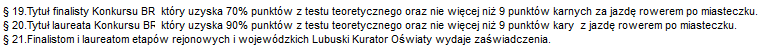 Imię i nazwisko uczniaSzkoła TytułBartłomiej BorekSzkoła Podstawowa w Starym KurowiefinalistaIgor LisowskiSzkoła Podstawowa nr 2 w Krośnie OdrzańskimfinalistaJakub KowalskiSzkoła Podstawowa nr 2 w MiędzyrzeczufinalistaJeremiasz BoguszewiczSzkoła Podstawowa w KonotopiefinalistaKaja GłąbZespół Edukacyjny w TrzcielufinalistaKamil OttoSzkoła Podstawowa w TuplicachfinalistaKarol BanaszakSzkoła Podstawowa w SławiefinalistaKrzysztof PołudniewskiSzkoła Podstawowa w DobiegniewiefinalistaKuba TopolskiSzkoła Podstawowa w NietkowiefinalistaMartyna DokurnoSzkoła Podstawowa nr 2 w DrezdenkufinalistaMichalina MulkaSzkoła Podstawowa w KonotopiefinalistaNikodem JózefowskiSzkoła Podstawowa nr 2 we WschowiefinalistaOliwia DembskaSzkoła Podstawowa nr 1 w DrezdenkufinalistaOliwia SchumacherSzkoła Podstawowa w Starym KurowiefinalistaPatryk RóżSzkoła Podstawowa w Ośnie LubuskimfinalistaPiotr WawrzyniakSzkoła Podstawowa nr 2 w Krośnie OdrzańskimfinalistaSzymon BrodziakSzkoła Podstawowa w Zespole Edukacyjnym w TrzcielufinalistaSzymon DomagałaSzkoła Podstawowa w NietkowiefinalistaSzymon StrugarekSzkoła Podstawowa w ZwierzyniefinalistaZofia KowalskaSzkoła Podstawowa w Dąbrówce Wlkp.finalistaZuzanna KiszkowskaSzkoła Podstawowa nr 2 w Krośnie Odrzańskimfinalista